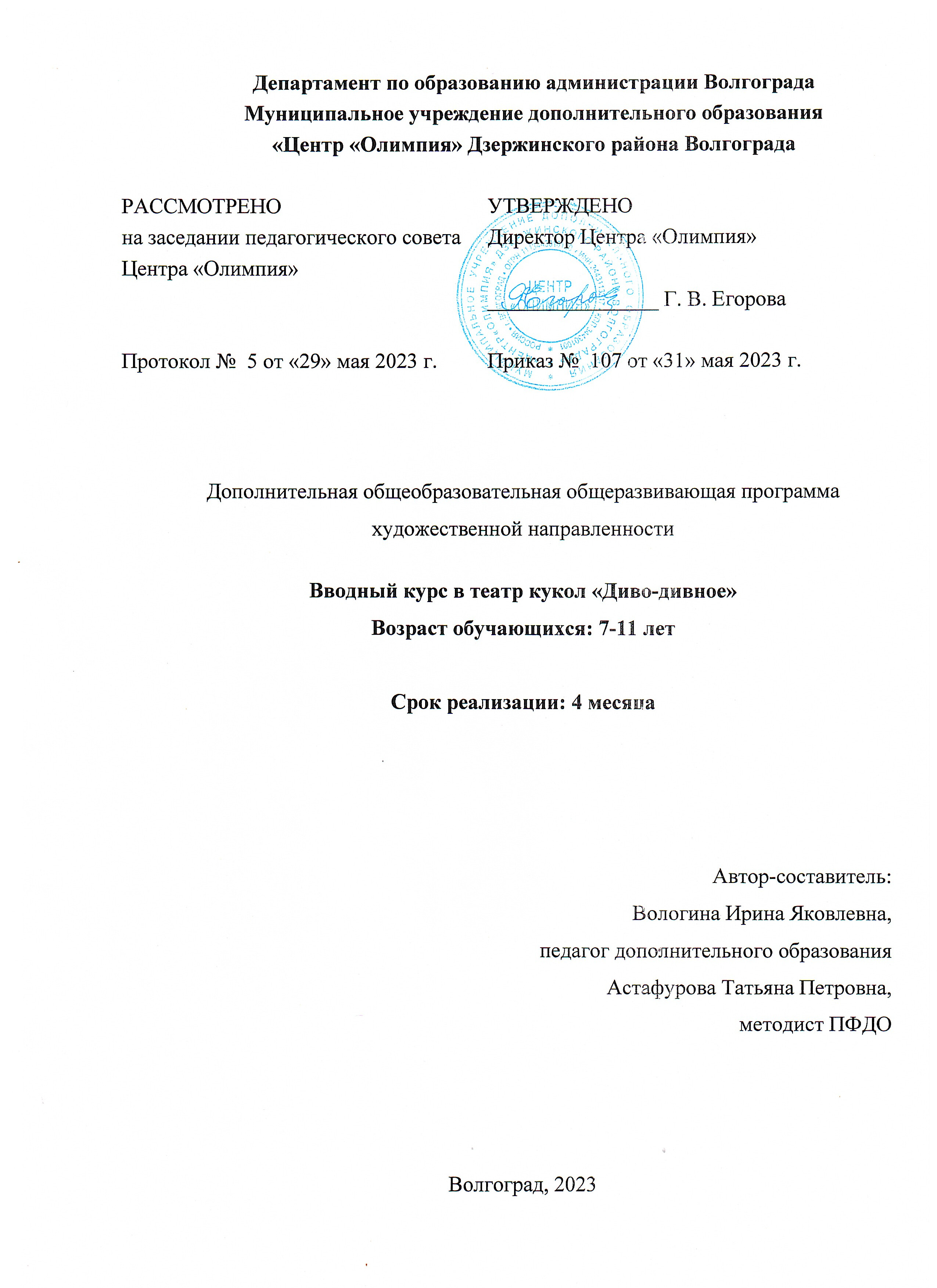 Раздел 1. Комплекс основных характеристик образованияПояснительная записка1.1. Направленность. Дополнительная общеобразовательная общеразвивающая программа «Вводный курс в Театр кукол «Диво-дивное» (далее Программа) по содержательной, тематической направленности является художественной и направлена на создание условий для введения обучающихся в мир театра и формирования первоначальных представлений о «превращении и перевоплощении» как главном явлении театрального искусства, а также развития эстетического вкуса и творческих способностей обучающихся.1.2. Актуальность программы обусловлена тем, что в настоящее время существует запрос со стороны обучающихся и их родителей на программы художественного развития. Программа ориентирована на потребность общества в воспитании гармонично развитой личности, обладающей широким общекультурным и нравственным потенциалом, коммуникативными способностями, творческими навыками и другими качествами, необходимыми подрастающему поколению для жизни в условиях современного общества.Художественные образы-персонажи, оформление, слово и музыка - все это вместе взятое, в силу образно-конкретного мышления ребёнка, помогут ему легче, ярче и правильнее понять содержание литературного произведения и повлиять на развитие его художественного вкуса.1.3. Педагогическая целесообразность программы состоит в том, чтобы развить личность обучающихся, привить у них устойчивый интерес к литературе, театру, обогатить словарный запас, а приобретение навыков воплощения в игре определенных переживаний, создание новых образов будут способствовать развитию не только личностных качеств, но и их духовного мира. Именно в младшем школьном возрасте закладывается фундамент творческой личности, закрепляются нравственные нормы поведения в обществе, формируется духовность. Удовлетворяя многие интеллектуальные и эмоциональные потребности через игру с куклой, будет формироваться характер обучающегося, его самоопределение и самопознание, способность к творческому труду, сочинительству.Занятия в театре кукол помогут многим детям справиться со своими страхами: боязнь выступать перед публикой, боязнь сцены, а также преодолеть замкнутость и стеснение, неуверенность в себе. Участвуя в коллективной постановке спектакля, они получат возможность научиться работать в команде, развить чувство коллективизма и ответственности. Занятия знакомят не только с окружающим миром, но и развивают у детей фантазию, память, мышление, артистические способности, знакомят с множеством детских сказок, способствуют развитию общительности, коммуникабельности, развивают моторику рук и пальцев, двигательную активность. Чем раньше начнется развитие творческих способностей, тем выше шанс стать успешным во взрослой жизни.1.4. Отличительные особенности данной дополнительной общеобразовательной программы от уже существующих программ состоят в том, что она представляет собой курс обучения в игровой форме проведения занятия, т.к. для детей игра в этом возрасте – основной вид деятельности, постоянно перерастающий в работу (обучение). Это способствует раскрепощению личности ребенка и служит более безболезненному переходу от игровой ведущей деятельности к деятельности учебной. Использование кукол в представлении помогает в социализации обучающихся с особенностями развития личности (например, эмоциональная закрытость), так как непосредственно сами обучающиеся во время представления не выходят из-за ширмы. Некоторым даже больше нравится ставить кукольные сцены, чем выступать самим перед публикой. Прикрываясь ширмой, им легче вживаться в роль героя-куклы, свободнее выражать себя. Игра за ширмой с ручными куклами также оказывает большое влияние на речь обучающихся. Они могут шире использовать различные интонации, которые соответствуют характеру героев и их поступкам.1.5. Адресат программы. Программа предназначена для обучающихся младшего школьного возраста: в возрасте от 7 до 11 лет включительно.Отличительными особенностями данного возрастного периода являются:- быстрая возбудимость;- невозможность долго удерживать внимание на одном объекте или действии;- впечатлительность, эмоциональность, чувствительность к окружающей среде;- потребность в поощрении, положительных эмоциях;- формирование самооценки.Программа соответствует возрастным изменениям в этом периоде и способствует наиболее благоприятному формированию психических процессов. Подкрепление в виде одобрения во время репетиций и после спектакля положительно влияет на формирование навыка социального взаимодействия, развитие личной ответственности обучающихся. Для работы над спектаклями в театральной студии выбираются произведения детской классической литературы.Младший школьный возраст - благоприятный период для занятий в театральной студии, где дети осознанно принимают условия игры, удовлетворяя свои потребности в общении, интересе любимым делом, вместе с тем развивая такие качества как уверенность в себе, способность общения со сверстниками, повышает свои интеллектуальные возможности.1.6. Уровень, объем и сроки реализации данной программы. Программа рассчитана на 68 часов обучения и соответствует стартовому (ознакомительному) уровню подготовки. Обучение подразумевает первичное знакомство с театром кукол: аспектами его деятельности, спецификой работы исполнителей, особенностями организации процесса. Также на данном уровне происходит первичное формирование навыков актёрского мастерства – постановка речи, овладение азами актерского мастерства, изучение правил поведения на сцене и в зрительном зале, выражение своих чувств и эмоций.1.7. Форма обучения: очная.1.8. Режим занятий. Периодичность занятий 2 раза в неделю по 2 академических часа. Набор детей проводится независимо от уровня их подготовки и художественных способностей.1.9. Особенности организации образовательного процесса. В зависимости от количества желающих набирается либо группа обучающихся одного возраста, либо группа обучающихся одной возрастной категории – младший школьный возраст. Состав группы остаётся постоянным, занятия – групповые, возможно проведение дополнительных индивидуальных консультаций в случае возникшей необходимости. Обучение проводится с детьми 7-11 лет. Оптимальная наполняемость – 7-25 человек. Большое количество обучающихся в группе позволяет педагогу реализовать на практике принцип индивидуально-личностного подхода к обучающимся.Актерский тренинг начинается с развития таких процессов как внимание, наблюдательность, память, воображение и фантазия. Это основа мастерства актера. Продвигаясь от простого к сложному, обучающиеся смогут постичь увлекательную науку театрального мастерства, приобретут опыт публичного выступления и творческой работы. В театральном кружке они научатся коллективной работе и работе с партнером, научатся общаться со зрителем, работе над характерами персонажа, мотивами их действий. Выразительной чтение текста, работа над репликами, которые должны быть осмысленными и прочувствованными, будут создавать характер персонажа таким, каким они его видят, принося элементы своих идей, своего представления в сценарий, оформление спектакля.Формы проведения занятий:- вводное занятие;- обучающее занятие;- открытое занятие;- итоговое занятие.Вводное занятие – введение в программу, знакомство с ее основным содержанием.Комбинированное занятие – обучающимся дается теоретический материал, который тут же закрепляется на практике.Практическое занятие – идет отработка технических приемов игры на куклах с выразительным чтением текста роли, постановки фрагментов пьесы с целью объяснения порядка и правил организации выступления.Открытое занятие – обучающиеся показывают комплексное представление, включающее чтение и анализ текста пьесы, которая будет поставлена на занятиях в периоде обучения.Одним из важных моментов и условий плодотворного освоения программы является итоговое занятие: выступление перед зрителями с представлением театральных сцен с различными куклами-актерами.1.10. Цель программы: формирование и развитие творческих способностей обучающихся через постановку спектаклей в театре кукол.1.11. Задачи программы:Образовательные (предметные):- формировать базовые знания о специфике театра кукол;- формировать знания о элементах сценической грамоты и основных приемах работы с куклой; - формировать навыки озвучивания и управления куклами-актерами;- научить выступать с подготовленными ролями в театре кукол.Метапредметные:- формировать умения работать в театре кукол, взаимодействовать с партнером по сцене, слушать и слышать друг друга;- научить эмоционально воспринимать кукольный спектакль, видеть и чувствовать внутреннее состояние героя спектакля;- формировать умения действовать словом, вызывать отклик зрителя, влиять на его эмоциональное состояние;- формировать умения и навыки выразительного чтения художественных произведений.Личностные:- развить фантазию, воображение, зрительное и слуховое внимание, память, наблюдательность средствами театрального искусства;- развить речевую и сценическую культуру;- формировать интерес к театральному искусству, духовным и культурным ценностям мировой культуры и искусства;- воспитать чувство собственного достоинства, доброжелательность, любовь, внимание к людям, неравнодушное отношение к окружающему миру;- воспитать творческие, личностные качества обучающихся на основе их собственного опыта и эмоциональных переживаний;- формировать умения преодолевать психологические трудности.1.12. Учебный план1.13. Содержание программыРаздел 1. Введение (1 час)Тема 1.1. Вводное занятие Теория: правила поведения на сцене, в гримёрке, основы поведения в театральном коллективе, правила общения с коллективом.Форма контроля: опрос, педагогическое наблюдение.Раздел 2. Сценическая речь в театре кукол: дикция, интонация, темп речи, рифма, ритм (40 часов)Тема 2.1. ДикцияТеория: понятие «дикция», теоретические основы правильной дикции, основные ошибки, способы улучшения дикции, важность хорошей дикции на сцене и в жизни.Практика: упражнения на развитие и улучшение дикции (артикуляция звуков «ш – ж»; артикуляция звуков «к – г – х»; отработка звука «ц»; отработка произнесения сложных звуковых сочетаний согласных фонем; отработка навыка произнесения сложных заимствованных слов; тренировка произношения слов, начинающихся с согласной фонемы, с предшествующим предлогом согласным).Форма контроля: опрос, педагогическое наблюдение.Тема 2.2. ИнтонацияТеория: понятие «интонация», теоретические основы выбора верной интонации, основные ошибки, смысловое значение интонации, зависимость смысла текста от выбранной интонации, зависимость интонации от ситуации и смысла, который вкладывает говорящий.Практика: упражнения на усвоение компонентов интонации (логического ударения, мелодики, темпа, громкости, тембра, пауз); упражнения на развитие выразительности речи; упражнения на соотнесение интонации предложения и пунктуации; упражнения на соотнесение интонации и смысла предложения; упражнения на построение предложения с нужной интонацией; упражнения на восприятие и соотнесение основных эмоций человека по интонации и мимике.Формы контроля: опрос, педагогическое наблюдение.Тема 2.3. Темп речиТеория: понятие «темп речи», теоретические основы выбора правильного темпа речи, основные ошибки, выбора правильного темпа речи с целью более точной передачи информации в устной речи.Практика: упражнения на отработку темпа речи и его выбора в зависимости от смысловой нагрузки текста и обстоятельств.Формы контроля: опрос, педагогическое наблюдение.Тема 2.4. Рифма Теория: понятие «рифма», умение видеть рифмы и рифмованные окончания, зависимость рифмы от постановки ударения, рифма как средство мелодичности речи.Практика: упражнения на развитие навыка поэтического чтения, постановки поэтического ударения.Формы контроля: опрос, педагогическое наблюдение.Тема 2.5. Ритм Теория: понятия «ритм» и «ритм стихотворного произведения», различение литературного ритма, физического ритма (при выполнении повторяющихся действий) и словесного ритма при произнесении сценической речи.Практика: упражнения на развитие чувства ритма (упражнения со вспомогательными предметами; упражнения с ритмичной музыкой; упражнения на чтение поэзии с чётким ритмом произведения).Формы контроля: опрос, педагогическое наблюдение.Раздел 3. Кукольная импровизация (9 часов)Тема 3.1. Кукольная импровизацияТеория: понятие «импровизация», теоретические основы импровизации как одного из способов театрализации, основные ошибки, важность навыка импровизации на сцене при появлении заминки и в повседневной жизни в проблемных ситуациях.Практика: упражнения на раскрепощение (упражнение «Воображаемый друг»; «Танцуйте!»), и формирование навыка импровизации (упражнения: «Зеркало» – нацелено на разогрев, концентрацию внимания, передачу инициативы; «Зеркало с отставанием» – нацелено на разогрев и концентрацию внимания; «Скульптуры» – нацелено на формирование способности действовать спонтанно и чувствовать партнёра).Формы контроля: опрос, педагогическое наблюдение.Раздел 4. Сценическое действие в театре кукол: диалог, монолог (16 часов)Тема 4.1. Диалог Теория: понятие «диалог», теоретические основы построения диалога, основные ошибки при построении и разыгрывании диалога, способы вести диалог и перенимать инициативу, важность умения вести диалог на сцене и в повседневной жизни.Практика: упражнения на развитие устной диалогической речи (упражнение «Давай знакомиться» – нацелено на развитие навыков общения, умения вступать в контакт; упражнение «О чём спросить при встрече?» – нацелено на формирование навыка вступать в контакт и поддерживать общение; упражнение «Вопрос – ответ» – нацелено на развитие умения отвечать на вопросы партнёра).Формы контроля: опрос, педагогическое наблюдение.Тема 4.2. Монолог Теория: понятие «монолог», теоретические основы построения монолога, основные ошибки, различия между монологом и диалогом, отличия между монологом в повседневной жизни, литературном произведении и сценической постановке, типы монологов и зависимость от этого интонации, темпа и ритма речи.Практика: упражнения на развитие устной монологической речи (упражнение «Описание картинок» – нацелено на умение формировать в устной речи зрительных образов; репродуктивные упражнения или пересказ – нацелен на воспроизведение полученной информации своими словами через призму собственного восприятия; ситуативные упражнения, то есть составление диалога в проблемной или воображаемой ситуации – нацелено на развитие речи, формирование мыслительных процессов, критического восприятия реальности и творческого мышления).Формы контроля: опрос, педагогическое наблюдение.Раздел 5. Итоговый показ сцен (2 часа)Тема 5.1. Показ театральных мини-сцен с различными куклами-актерамиПрактика: показ театральных мини-сцен с различными куклами-актерами. Формы контроля: открытое занятие или представление, промежуточная аттестация.1.14. Планируемые результаты освоения программы:Образовательные (предметные):- сформированность базовых знаний о специфике театра кукол;- сформированность знаний о элементах сценической грамоты и основных приемах работы с куклой; - навыки озвучивания и управления куклами-актерами;- умения выступать с подготовленными ролями в театре кукол.Метапредметные:- умения работать в театре кукол, взаимодействовать с партнером по сцене, слушать и слышать друг друга;- умения эмоционально воспринимать кукольный спектакль, видеть и чувствовать внутреннее состояние героя спектакля;- умения действовать словом, вызывать отклик зрителя, влиять на его эмоциональное состояние;- умения и навыки выразительного чтения художественных произведений.Личностные:- развитие фантазии, воображения, зрительного и слухового внимания, памяти, наблюдательности средствами театрального искусства;- развитие речевой и сценической культуры;- интерес к театральному искусству, духовным и культурным ценностям мировой культуры и искусства;- воспитание чувства собственного достоинства, доброжелательности, любви, внимания к людям, неравнодушного отношения к окружающему миру;- воспитание творческих, личностных качеств обучающихся на основе их собственного опыта и эмоциональных переживаний;- умения преодолевать психологические трудности.2. Комплекс организационно-педагогических условий, включающий формы аттестации2.1. Календарный учебный график программыКалендарный учебный график программы составляется в соответствии с годовым календарным учебным графиком муниципального учреждения дополнительного образования «Центр «Олимпия» Дзержинского района Волгограда». Учебный период – с 1 сентября по 31 декабря.Количество учебных недель - 17.Промежуточная аттестация проводится после прохождения программы.2.2. Условия реализации программыМатериально-техническое обеспечение:Организационные условия, позволяющие реализовать содержание учебного курса, предполагают наличие актового зала, которое будет использоваться как помещение для репетиций, освоения теоретического материала, проведения занятий, и гримёрной, в которой обучающиеся также будут посещать занятия, готовиться к выступлению. Данные помещения должны быть оснащены в соответствии с требованиями СанПиН, в них должна быть возможность проветривания, они должны свободно вмещать обучающихся, преподавателей, театральные куклы, ширму и декорации для представления.Перечень оборудования, инструментов и материалов, необходимых для реализации программы:- театральная ширма;- театральные куклы;- стулья – 15 шт.;- компьютер со всеми составляющими (клавиатура, мышка, колонки) – 1 шт;- проектор и экран для проектора – 1 шт.Информационное обеспечение (аудио-, видео-, фото-, интернет-источники): обеспечение аудиовизуальных материалов (презентации, фильмы, видеоролики) в соответствии с тематикой учебного плана, учебная и методическая литература по театральному искусству.Кадровое обеспечение: Кадровое обеспечение: педагог с высшим театральным образованием или педагогическим образованием, прошедший курсы повышения квалификации в сфере театрализованной деятельности и организации театрального обучения в сфере дополнительного образования с младшими школьниками.2.3. Формы аттестацииВходной контроль. Осуществляется посредством наблюдения за деятельностью ребенка в процессе занятий;Текущий контроль. Творческие задания по актерскому мастерству и сценической речи, вытекающие из содержания занятия. Текущий контроль проводится педагогом в течение учебного периода в целях отслеживания уровня достижения обучающимися результатов, предусмотренных программой.Промежуточная аттестация - праздники, занятия-зачеты, конкурсы, исполнение программы выступления, представления.Формы отслеживания и фиксации образовательных результатов:- анкетирование, грамота, журнал посещаемости, фото, отзывы обучающихся и родителей; тестирование; этюды на внимание;- грамоты и дипломы обучающихся, педагога за результаты освоения программы;- фото и видео творческих работ обучающихся.Формы предъявления и демонстрации образовательных результатов:- открытое занятие или представление, мини-сцены с различными куклами-актерами. Промежуточный контроль осуществляется непосредственно на занятии – опрос по теоретическому материалу и педагогическое наблюдение по практическому материалу.Промежуточная аттестация проводится по окончании изучения программы в форме открытого занятия, котором обучающиеся показывают и закрепляют свои знания и умения, полученные на занятиях.2.4. Оценочные материалыМетод педагогического наблюдения: контроль педагога за происходящим на занятии, фиксирование успехов и неудач обучающихся, внесение коррективов в его поведение, полученные навыки и направление в нужном направлении в процессе освоения новых умений.Метод опроса: контроль в конце занятия полученных теоретических знаний; осуществляется устно.Подготовка монолога: каждый обучающийся готовит свой монолог в соответствии с той ролью, которую он исполняет, но итогом работы становится устный материал, который оценивается по таким критериям, как выразительность речи, правильность их использования, соответствие исполнения характеру куклы-актера.Диагностика умений и навыков обучающихся по театрализованной деятельности проводится на основе творческих заданий (см. Приложение 1).Для оценивания личностных результатов реализации программы используются следующие методики (см. Приложение 2).2.5. Методические материалыОбразовательный процесс включает в себя различные методы обучения:- репродуктивный (воспроизводящий);- проблемный (педагог ставит проблему и вместе с детьми ищет пути её решения);- актерский тренинг;- метод этюдной работы;- метод показа и повтора;- метод наблюдения и воспроизведения;- «театр-экспромт».При обучении по программе используются следующие педагогические технологии:- технология личностно-ориентированного обучения;- технология сотрудничества;- технология модульного обучения;- игровые технологии;- технология театрализованной игры. Методы и формы обучения по программе:- словесные методы (рассказ, объяснение, беседа, опрос);- наглядные методы (метод иллюстраций, метод демонстраций);- методы практического обучения (упражнения, практические работы).Методические материалы с упражнениями, указанными в работе с обучающимися, описаны в Приложении 2, 3 и 4.Структура занятия:1) организационный этап;2) постановка цели и задач занятия; мотивация учебной деятельности обучающихся;3) актуализация знаний;4) первичное усвоение новых знаний;5) первичная проверка понимания;6) первичное закрепление;7) контроль усвоения, обсуждение допущенных ошибок и их коррекция;8) рефлексия.Литература для педагога1. Бармин А. В. На школьных подмостках. - М.: Учитель, 2009. – 143 с.2. Бартковский А. И., Лыкова И. А. Кукольный театр в детском саду, начальной школе и семье. Учебно-методическое пособие. – М.: ИД Цветной мир, 2014. – 144 с.3. Крутенкова А. Д. Кукольный театр: программа, рекомендации, мини-спектакли, пьесы. 1-9 классы. - Волгоград: Учитель, 2009. – 200 с.4. Никитина А. Б. Театр, где играют дети: Учеб.-метод. пособие для руководителей детских театральных коллективов. - М.: Гуманитарный издательский центр Владос, 2001. — 288 с., ил.5. Чурилова Э. Г. Методика и организация театрализованной деятельности дошкольников и младших школьников. Программа и репертуар. - М.: Гуманитарный издательский центр Владос, 2004. – 159 с.Литература для родителей1. Барик М. Кукольный театр. – М.: Мелик-Пашаев, 2014. – 88 с.2. Кудина О. Домашний кукольный театр. – М.: Формат-М, 2016. – 68 с.3. Лаптева Е. В. 1000 русских скороговорок для развития речи. – М.: АСТ, 2018. – 224 с.4. Шорыгина Т. А. Беседы о характере и чувствах. Методические рекомендации. 2-е издание, исправленное. – М.: ТЦ Сфера, 2020. – 96 с.5. Образовательная социальная сеть. Домашний кукольный театр. URL: https://nsportal.ru/detskiy-sad/materialy-dlya-roditeley/2019/10/28/domashniy-kukolnyy-teatr (дата обращения: 30.03.2023). 6. Голдовский Б. П. Кукольный театр. Детская энциклопедия. URL: https://bestknigi.com/spravochnaya-literatura/ehnciklopedii/page-8-252628-boris-goldovskii-kukolnyi-teatr-detskaya.html (дата обращения 30.03.2023)Литература для обучающихсяАлянский Ю. Азбука театра. 50 маленьких рассказов о театре. – Санкт- Петербург: Детское время, 2020. – 160 с.Маршак С. Я. Теремок. – М.: АСТ, 2014. – 77 с.Михалков С. В. Сказки и стихи для малышей. - М.: Малыш, 2022. - 80с.Розман Н. Русские народные сказки. – М.: Эксмо, 2020. – 256 с.Сановски С. Кукольный театр. Перевод Эрли Г. И. – М.: Энас-книга, 2021. – 49 с.Приложение 1Методика «Радости и огорчения» (методика незаконченных предложений)Цель: выявление характера, содержания переживаний младших школьников.Порядок исследования. Возможны следующие варианты методики:Обучающимся предлагается дополнить два предложения: "Больше всего я радуюсь, когда...", "Больше всего я огорчаюсь, когда...".Лист бумаги делится пополам. Каждая часть имеет символ: солнце и тучу. Обучающиеся в соответствующей части листа рисуют свои радости и огорчения.Обучающиеся получают по лепестку ромашки, сделанной из бумаги. На одной стороне они пишут о своих радостях, на другой - об огорчениях. По окончании работы лепестки собираются в ромашку.Предлагается ответить на вопрос: "Как ты думаешь, что радует, а что огорчает твоих родителей, учителя?" При анализе ответов можно выделить радости и огорчения, связанные с собственной жизнью, с жизнью коллектива (группы, класса, кружка и т.д.).Полученные результаты дадут представление о стержневых интегральных свойствах личности обучающихся, которые выражаются в единстве знаний, отношений, доминирующих мотивах поведения и действий.Модификация методики Дембо-РубинштейнЦель: исследование самооценки обучающегося.Оборудование: бланк, выполненный из клетчатой бумаги, на котором начертаны семь параллельных вертикальных линий длиной 10 см, каждая с точкой посередине. Линии подписываются в соответствии со шкалируемыми качествами: «рост», «доброта», «ум», «справедливость», «смелость», «честность», «хороший товарищ» (перечень качеств можно изменить).Порядок работы. Обучающемуся предъявляется бланк. Инструкция испытуемому: «Представь себе, что вдоль этой линии расположены все ученики нашего кружка по... (название качества). В верхней точке находится самый... (максимум качества), в нижней - самый... (минимум качества). Где бы ты поместил себя? Отметь черточкой.»После самооценки по всем качествам с обучающимся проводится беседа с целью выяснения смысла, который он вкладывает в каждое из названий качества (кроме роста), выяснения, что ему не хватает, чтобы поместить себя на самый верх линии по определенному качеству. Ответы обучающегося записываются. Обработка данных. Шкала разбивается на двадцать частей (клеток) таким образом, чтобы середина находилась между десятой и одиннадцатой. Отметке, поставленной на шкале, приписывается числовое значение соответствующей клетки.Уровень самооценки представлен от +1 до -1. Эмоциональный компонент самооценки определяется по ее высоте, отражающей степень удовлетворенности собой. В области положительных значений выделяется три уровня удовлетворенности (0,3 - низкий; 0,3-0,6 - средний; 0,6-1,0 - высокий). Уровень неудовлетворенности собой находится в области отрицательных значений. Шкала роста не учитывается, она нужна только для того, чтобы объяснить обучающемуся, чего от него хочет экспериментатор. Баллы по всем остальным шкалам суммируются и делятся на шесть. Это средний уровень самооценки данного обучающегося.Приложение 2Игры на развитие внимания и воображения(из программы обучения детей основам сценического искусства «Школьный театр» Е.Р. Ганелина)Картинки из спичекУпражнение строится как конкурс обучающихся. Они складывают из спичек картинки по своему вкусу и объясняют их. Кроме элемента состязательности, важного для самих обучающихся, следует отметить, что эта игра развивает чувство художественного вкуса, воображение, и, благодаря однотипности «строительного материала», - чувство пропорции. Лучше всего проводить упражнение на полу (ковёр), так как обучающиеся не связаны размером столов и чувствуют себя более раскованно.Нарисую у тебя на спине…Упражнение на сенсорное воображение. Играют парами. Рисующий пальцем воспроизводит на спине водящего какое-либо изображение. Задача водящего – отгадать, что же было «нарисовано» у него на спине.Стоит дать рисующему задачу – «не захотеть», чтобы водящий отгадал рисунок, поведение обоих играющих резко меняется: водящий максимально концентрирует внимание, доводя его остроту до максимума, а рисующий, «обманывая», пытается сбить накал внимания партнёра нарочитой расслабленностью.Рисунки на забореПедагог предлагает каждому участнику нарисовать на «заборе» (стена класса) воображаемый рисунок, то есть начертить его пальцем. Наблюдающие должны рассказать о том, что они увидели, причём надо следить за тем, чтобы «рисунок» участника не «налезал» на предыдущий. Наиболее ценным дидактическим моментом является отсутствие возможности негативной оценки со стороны группы, так как условность изображения не дает повода для его критики и реального сравнения художественных достоинств. Здесь «каждый – гений», что очень важно в воспитании не только уверенности в своих творческих способностях и силах, но и «коллективного воображения», доверия к способностям партнёра.Цирковая афишаКаждый обучающийся, сочинив свой «цирковой номер», рисует свою афишу, в которой пытается наиболее полно выразить своё представление о жанре, сложности, яркости и других особенностях своего «номера». Поощряется изобретение псевдонимов и кратких анонсов к номерам. Чем ярче обучающийся воображает свой номер, то, что он делает «на арене», тем ярче работает его художественная фантазия.РоботыИграют двое. Первый – участник, дающий «роботу» команды. Второй – «робот», исполняющий их с завязанными глазами. Методические цели, стоящие перед играющими, можно сгруппировать по двум направлениям:1. Умение поставить точно сформулированную задачу для «робота».2. Умение реализовать словесный приказ в физическом действии.Педагог должен чётко проследить за тем, чтобы команды подавались не«вообще», а были направлены на осуществление пусть простого, но вполне продуктивного действия, к примеру, - найти, подобрать и принести какой-либо предмет. Говоря о контроле за действиями самого «робота», важно подчеркнуть, что они должны строго соответствовать командам. Робот должен доверять командам, исполнять их в строгой очерёдности.Приложение 3Упражнения для развития хорошей дикции (из программы курса «Театр» для начальной школы И.А. Генералова)Тренинг гласных звуковПроизнеси ряд гласных, ставя под ударение один из звуков.И  Э  А  О  У  Ы          И  Э  А  О  У  ЫИ  Э  А  О  У  Ы          И  Э  А  О  У  ЫИ  Э  А  О  У  Ы          И  Э  А  О  У  ЫС помощью ряда гласных попытайся задать вопросы, делая ударение поочерёдно на каждом звуке.Тренинг согласных звуковРазминка: а) ведущий произносит звуки, игроки выполняют движения; б) ведущий выполняет движения, игроки произносят звуки.[л]            – руки подняты вверх, как бы завинчивая лампочку;[р]            – руки внизу, как бы закрывая воображаемый кран;[б] - [п]    – хлопки в ладоши;[д] - [т]    – попеременное постукивание кулаком по ладоням;[г] - [к]    – щелчки;[з] - [с]    – соединяем попеременно пальцы с большим пальцем;[в] - [ф]   – отталкивающие движения руками;[ж] - [ш] – забираемся обеими руками по воображаемому канату.Прочитай, а затем озвучь текст. Как ты думаешь, что произошло с его героями?Ж Ж Ж Ж Ж Ж Ж Ж ЖЖ Ж Ж Ж ЖЖ Ж Ж Ж Ж Ж Ж БАЦ!Ж Ж Ж Ж Ж…Ж…Ж Ж Ж Ж Ж Ж Ж Ж ЖБАЦ! БАЦ!Ж Ж Ж Ж Ж Ж Ж Ж БАЦ! БУМ! ДЗИНЬ!Ж Ж Ж Ж Ж Ж Ж Ж ТОП.Ж Ж Ж ЖТОП – ТОП.Ж Ж Ж Ж Ж Ж Ж Ж Ж ЖШЛЁП!!! ШМЯК.И СТАЛО ТИХО.Приложение 4Скороговорки1. Как известно бобры добры,Добротою бобры полны,Если хочешь себе добра,Надо просто позвать бобра. Если ты без бобра добр, Значит сам ты в душе бобр!2. Женя с Жанной подружилась.Дружба с Жанной не сложилась.Чтобы жить с друзьями дружно,Обижать друзей не нужно.3. У крошки матрешки пропали сережки,Сережки Сережка нашёл на дорожке.4. Топали да топали,Дотопали до тополя,До тополя дотопали,Да ноги-то оттопали.5. Грачиха говорит грачу:«Слетай с грачатами к врачу,Прививки делать им пораДля укрепления пера! № п/пНаименование разделов, темКоличество часовКоличество часовКоличество часовФорма аттестации/ контроля№ п/пНаименование разделов, темВсегоТеорияПрактикаФорма аттестации/ контроля1Введение (1 час)Введение (1 час)Введение (1 час)Введение (1 час)Введение (1 час)1.1Вводное занятие11-Опрос, педагогическое наблюдение2Сценическая речь в театре кукол: дикция, интонация, темп речи, рифма, ритм (40 часов)Сценическая речь в театре кукол: дикция, интонация, темп речи, рифма, ритм (40 часов)Сценическая речь в театре кукол: дикция, интонация, темп речи, рифма, ритм (40 часов)Сценическая речь в театре кукол: дикция, интонация, темп речи, рифма, ритм (40 часов)Сценическая речь в театре кукол: дикция, интонация, темп речи, рифма, ритм (40 часов)2.1Дикция844Опрос, педагогическое наблюдение2.2Интонация844Опрос, педагогическое наблюдение2.3Темп речи844Опрос, педагогическое наблюдение2.4Рифма844Опрос, педагогическое наблюдение2.5Ритм844Опрос, педагогическое наблюдение3Кукольная импровизация (9 часов)Кукольная импровизация (9 часов)Кукольная импровизация (9 часов)Кукольная импровизация (9 часов)Кукольная импровизация (9 часов)3.1Кукольная импровизация945Опрос, педагогическое наблюдение4 Сценическое действие в театре кукол: диалог, монолог (16 часов) Сценическое действие в театре кукол: диалог, монолог (16 часов) Сценическое действие в театре кукол: диалог, монолог (16 часов) Сценическое действие в театре кукол: диалог, монолог (16 часов) Сценическое действие в театре кукол: диалог, монолог (16 часов) 4.1Диалог844Опрос, педагогическое наблюдение4.2Монолог844Опрос, педагогическое наблюдение5Итоговый показ сцен (2 часа)Итоговый показ сцен (2 часа)Итоговый показ сцен (2 часа)Итоговый показ сцен (2 часа)Итоговый показ сцен (2 часа)5.1Показ театральных мини-сцен с различными куклами-актерами2-2Открытое занятие или представление, промежуточная аттестацияИтого:683335ВопросОтветИ    Э    А    О    У    Ы ?         И    Э    А    О    У    Ы.          И    Э    А    О    У    Ы ?       И    Э    А    О    У    Ы.          И    Э    А    О    У    Ы ?         И    Э    А    О    У    Ы.          И    Э    А    О    У    Ы ?         И    Э    А    О    У    Ы.          И    Э    А    О    У    Ы ?        И    Э    А    О    У    Ы.         И    Э    А    О    У    Ы ?         И    Э    А    О    У    Ы.          